Министерство образования Омской областиБПОУ ОО «Омский строительный колледж»Программа проведения профессиональной пробы для учащихся 10-11 классовКомпетенция: «Архитектура»г. Омск – 2021 г.Паспорт программы Наименование профессионального направления: АрхитектураАвтор программы: Титова Кристина Николаевна, преподаватель профессиональных дисциплин ПЦК «Архитектура и градостроительство» БПОУ ОО ОСККонтакты автора: Омская обл., г. ОмскТел.: +7-999-456-0159e-mail: kris9769@yandex.ruСодержание программы Введение (5 мин)Краткое описание профессионального направления Место и перспективы профессионального направления в современной экономике региона, страны, мираНеобходимые навыки и знания для овладения профессией1-2 интересных факта о профессиональном направленииСвязь профессиональной пробы с реальной деятельностьюПостановка задачи (3 мин)Постановка цели и задачи в рамках пробы Демонстрация итогового результата, продукта Выполнение задания (15 мин)Подробная инструкция по выполнению задания Рекомендации для наставника по организации процесса выполнения задания  Контроль, оценка и рефлексия (7 мин)Критерии успешного выполнения заданияРекомендации для наставника по контролю результата, процедуре оценкиВопросы для рефлексии учащихсяВведениеАрхитектура –это искусство и наука строить, проектировать здания и сооружения, а также сама совокупность зданий и сооружений, создающих пространственную среду для жизни и деятельности человека.Архитектор с греческого переводится как «главный строитель». Эта профессия является одной из древнейших, и по сей день не теряет своей актуальности. Так кто же такой архитектор и чем он занимается?Архитектор в современном понимании – это специалист, занимающийся разработкой проектов зданий, сооружений, планировкой городских территорий, а также интерьеров зданий. Он принимает участие во всех этапах проектировочного процесса: от встречи с заказчиками до строительства и ввода в эксплуатацию объекта.В современном мире требования к комфортности среды для жизнедеятельности человека постоянно растут и сложившаяся застройка не всегда им отвечает. Именно поэтому профессия архитектор является одной из наиболее востребованных на рынке труда: необходимо проектировать здания, сооружения и пространства, которые могли бы полностью отвечать запросам современного человека.В обязанности архитектора входят:Работа с заказчиком, разработка эскизных вариантов проекта, его концепции.Детальная разработка проектов зданий и сооружений различной функции: жилых, общественных, промышленных и т.д.Выполнение архитектурно-строительной документации.Организация и контроль процесса проектирования и реализации, авторский надзор.Для успешного обучения данной профессии необходимо:Иметь знания в области геометрии, математики, физики на достаточно высоком уровне;Уметь изобразить свой замысел на бумаге;Обладать пространственным мышлением, креативностью, художественным вкусом;Умение работать в команде и организовывать свою самостоятельную деятельность;Усидчивость, способность долгое время концентрироваться на одной задаче, ответственность.Постановка задачиВ рамках профпробы участникам предлагается выполнить объемную форму из листа бумаги с помощью ритмических элементов. Целью задания в данном случае будет являться изучение свойств объемных форм: геометрического вида, величины, массы и положения в пространстве. В процессе выполнения профессиональной пробы участник показывает степень развитости объемно-пространственного мышления, что является важной чертой для архитектора. Задание направлено на знакомство школьников с одними из основных приемов построения композиции в архитектуре: ритмом и метром.Задание профпробы считается выполненным, когда у участника получилось создать объем с четко выраженным композиционным центром за счет использования ритмических рядов и последовательного прорезания и сгибания отдельных частей композиции. По желанию можно добавить элементы из цветного макетного картона, или использовать его в качестве подложки для основной композиции.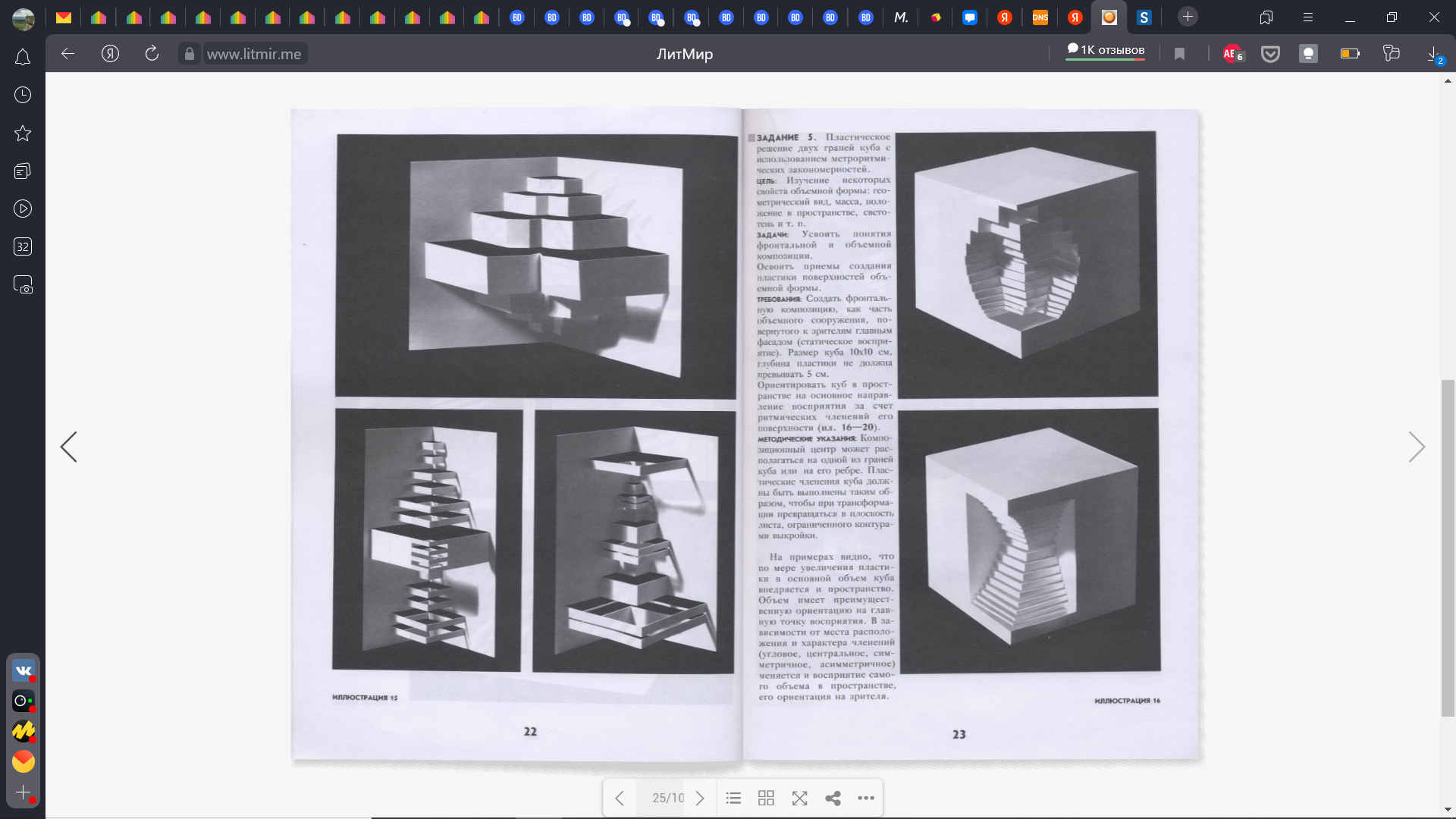 Выполнение задания	1. Перед началом выполнения задания руководитель объясняет технику работы с макетным ножом, показывает, как необходимо держать инструмент в руке и делать разрезы по линейке, чтобы избежать порезов и травм.2. Участникам профессиональных проб выдается по 1 листу белой плотной бумаги формата А5, на котором вычерчена линия сгиба по центру. Им предлагается наметить несложную последовательность линий различной длины с шагом 0.5-1 см по центу листа, опираясь на шаблон, представленный в презентации. Важно акцентировать внимание на том, что линии различной длинны должны быть парными;	3. Необходимо наметить линии сгиба пунктиром: они должны находиться на концах парных линпий, а также по центру листа;	4. По линиям с помощью линейки или лекала делаются разрезы макетным ножом. Также с помощью линейки по пунктирным линиям формируют сгибы;	5. Прорезанные детали загибаются в произвольном порядке по линиям сгиба наружу или внутрь листа, при этом сам лист сгибается по центру на 90 градусов;	6. По желанию можно добавить лист цветного картона в качестве основы для объемно-пространственной композиции, наклеить на некоторые полосы цветной картон. Также можно добавить нарисованные элементы карандашом.В процессе выполнения задания участниками руководителю необходимо следить за техникой безопасности обращения с макетным ножом и металлической линейкой. Необходимо также обращать внимание на выполнение надрезов и сгибов в правильном порядке. Контроль, оценка и рефлексияКритериями успешно выполненного задания являются наличие у участника профпробы собранной объемной композиции из листа бумаги с четко выраженным композиционным центром.При оценивании стоит учитывать следующие показатели:Самостоятельность при выполнении задания профессиональной пробы;Соблюдение техники безопасности при работе с режущими предметами;Правильность выполнения последовательности действий;Аккуратность итоговой работы;Креативный подход в подаче готовой композиции (были ли добавлены цветные элементы из картона, добавлена ли подложка и т.п.)Вопросы для рефлексии учащихся:Что нового я сегодня узнал о специальности Архитектура и стала ли мне понятнее суть данной профессии?Насколько сложным для меня оказалось выполнение задания профессиональной пробы?Что показалось мне новым и интересным, а какую информацию можно было опустить?Заинтересовало ли меня данное профессиональное направление и буду ли я дальше углубляться в эту тему?Была ли данная профпроба полезной и какие могут быть мои дальнейшие шаги после прохождения профпробы в данном направлении? Инфраструктурный лист В инфраструктурном листе указывается оборудование, программное обеспечение, инструменты, расходные материалы из расчета на группу или на 1 человека. Приложение и дополненияВ данном разделе можно указать дополнительные источники на литературу, фотографии и видеоролики с примерами работ, а также приложить чертежи, схемы, иные значимые инструкции. Ссылки должны быть корректными и открытыми для любого пользователя. Приложение №1 – пример схемы шаблона для вырезания.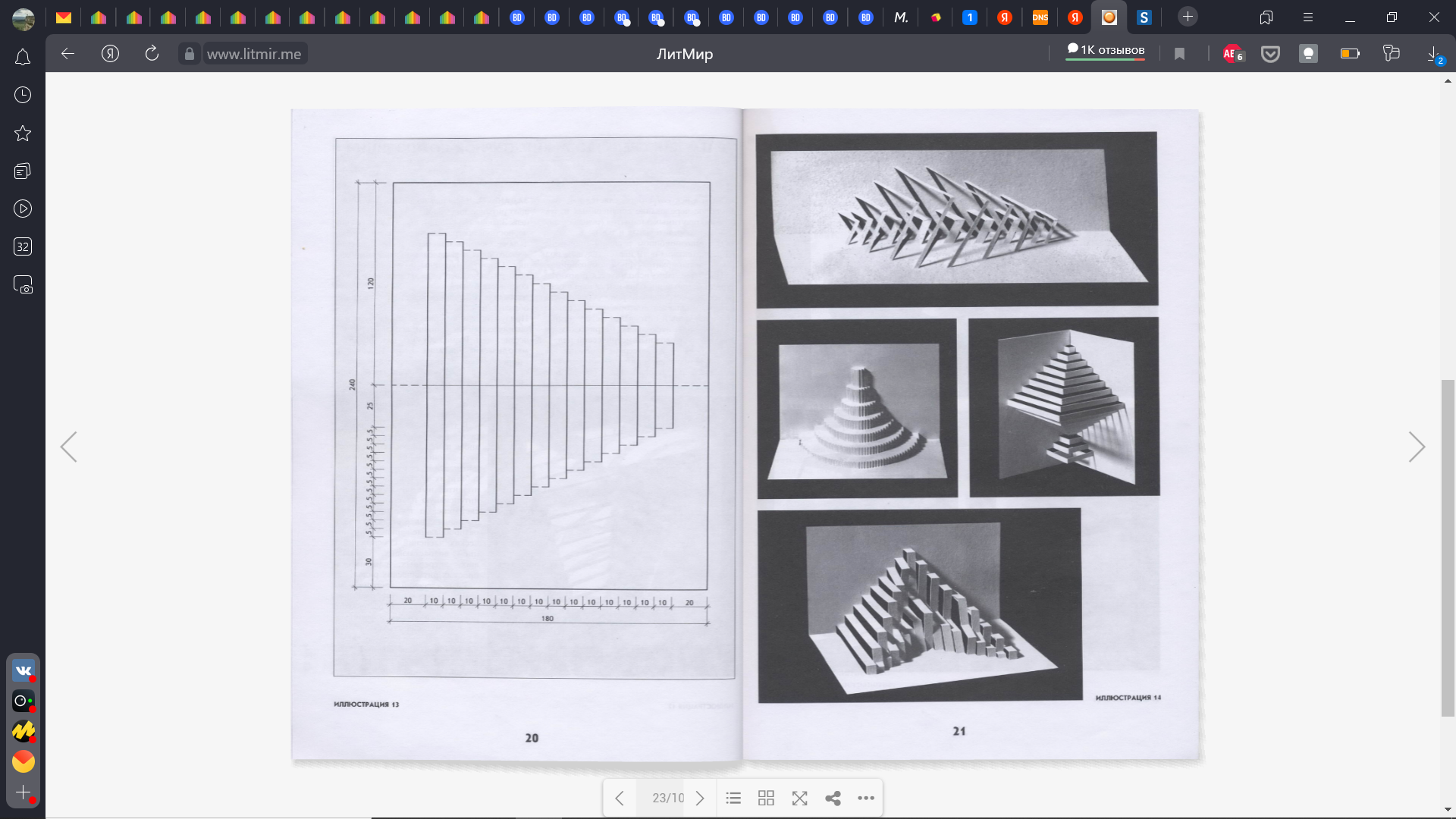 Приложение №2 – примеры готовых работ.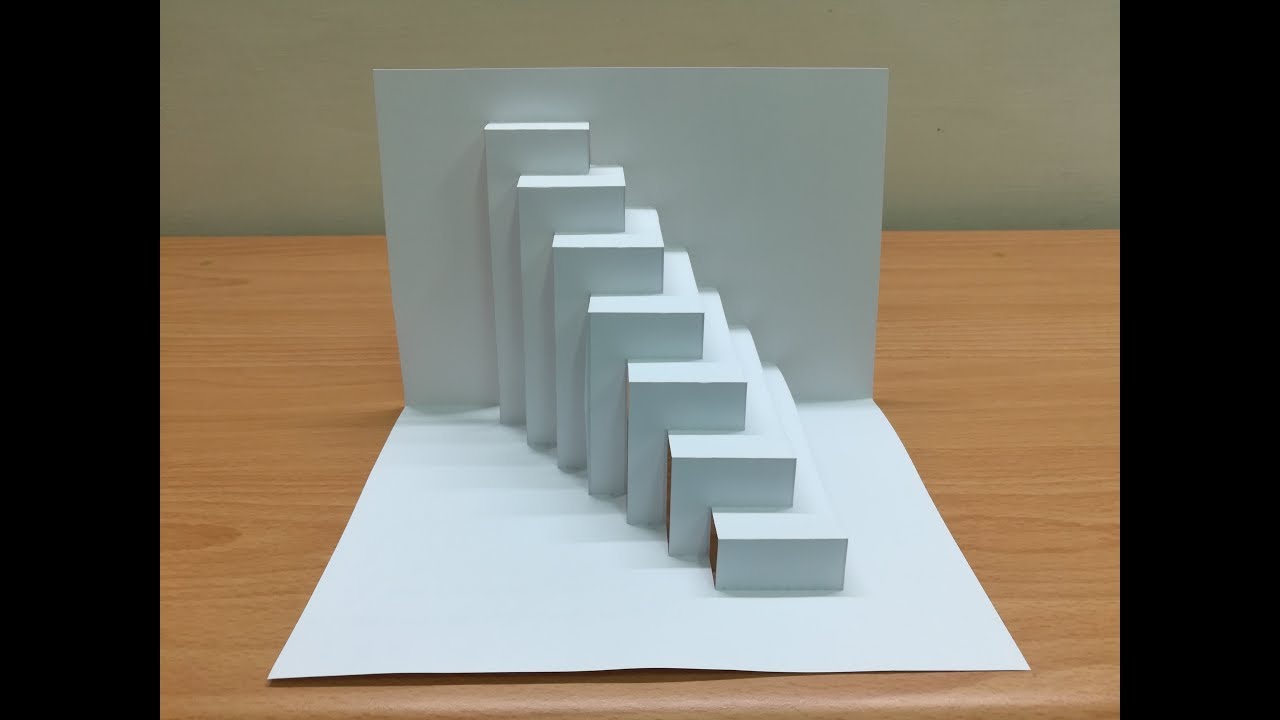 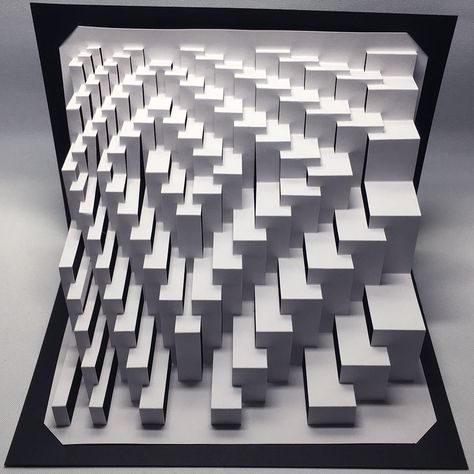 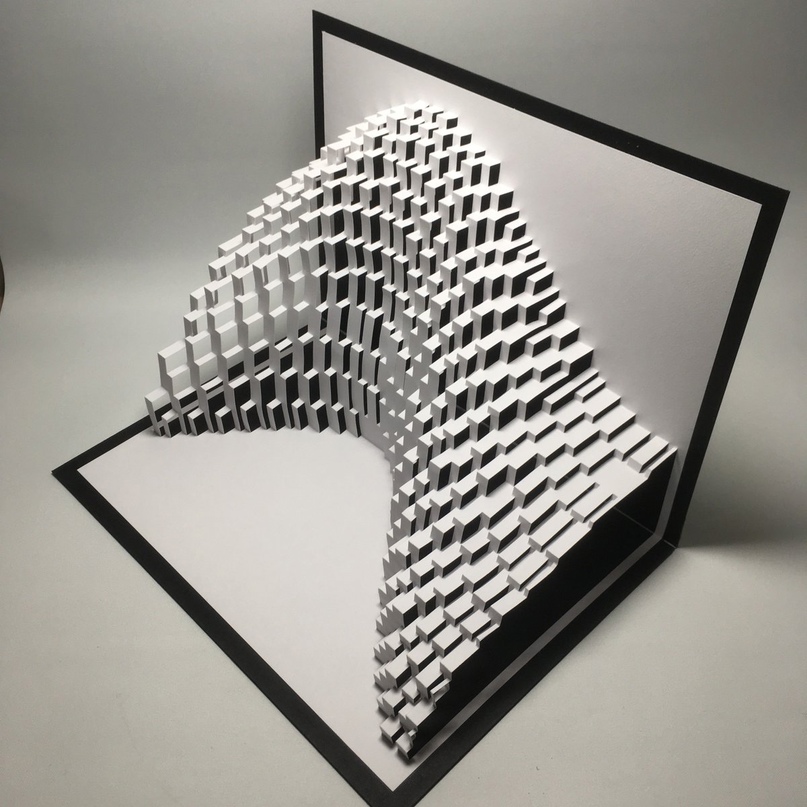 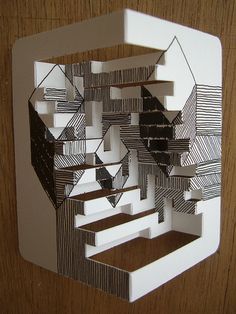 Уровень сложностиФормат проведенияВремя проведенияВозрастная категорияДоступность для участников с ОВЗознакомительныйочная30 мин.8-9 класс- участие в профессиональной пробе доступно для слабовидящих и детей с общими заболеваниями;- необходимо обеспечить индивидуальное равномерное освещение интенсивностью не менее 300 люкс;- для детей с общими заболеваниями обеспечение специальных условий не требуется;- возможно проведение пробы в смешанных группах «участники без ОВЗ + участники с ОВЗ».НаименованиеРекомендуемые технические характеристики с необходимыми примечаниямиКоличествоНа группу/на 1 чел.Компьютер/ ноутбук ОС Windows 8-10, наличие установленного пакета программ Microsoft Office и разъема HDMI1 шт.1шт./-Экран для проектораЭкран настенный 200х150 1 шт.1шт./-Мультимедиа-проекторLCD, 800x480, 350:1, 1200 лм1 шт.1шт./-Макетный коврик Формат А3/А4 15 шт.15 шт./1 шт.Бумага формат А5Плотность бумаги 200 г/м15 шт.15 шт./1 шт. Макетный картон разных цветов формат А4Плотность бумаги 200 г/м60 шт.60 шт./4 шт.Макетный ножМакетный нож (скальпель) со сменными лезвиями15 шт.15 шт./1 шт.Линейка металлическаяДлина 30 см15 шт.15 шт./1 шт.Клей ПВАКлей ПВА для склеивания бумаги или картона15 шт.15 шт./1 шт.Ножницы Ножницы канцелярские, важные технические характеристики отсутствуют15 шт.15 шт./1 шт.Карандаш чернографитный НВВажные технические характеристики отсутствуют15 шт.15 шт./1 шт.ЛастикЛастик канцелярский, важные технические характеристики отсутствуют15 шт.15 шт./1 шт.СсылкаКомментарийСтасюк Н.Г., Киселева Т.Ю., Орлова И.Г. – Основы архитектурной композиции. Учебное пособие. – М.: Архитектура – С, 2004, 96 с.Из данного учебного пособия были взяты примеры готовых работ и пример расчерчивания шаблона для вырезания..http://paper-life.ru/architecture/?lang=ru-RUПримеры работ в технике архитектурного киригамиhttps://stranamasterov.ru/node/263110Мастер-класс по архитектурному киригами